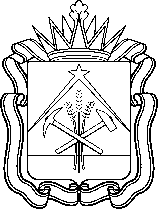 министерство образования кузбассаПРИКАЗОб утверждении формы проверочного листа (списка контрольных вопросов, ответы на которые свидетельствуют о соблюдении или несоблюдении контролируемым лицом обязательных требований), применяемого Министерством образования Кузбасса при осуществлении регионального государственного контроля (надзора) за достоверностью, актуальностью и полнотой сведений об организациях отдыха детей и их оздоровления, содержащихся в реестре организаций отдыха детей и ихоздоровления на территории  Кемеровской области - КузбассаВ соответствии с частью 1 статьи 53 Федерального закона от 31.07.2020 №248-ФЗ «О государственном контроле (надзоре) и муниципальном контроле в Российской Федерации», постановлением Правительства Российской Федерации от 13.02.2017 № 177 «Об утверждении общих требований к разработке и утверждению проверочных листов (списков контрольных вопросов)»ПРИКАЗЫВАЮ:1. Утвердить прилагаемую форму проверочного листа (списка контрольных вопросов, ответы на которые свидетельствуют о соблюдении или несоблюдении контролируемым лицом обязательных требований), применяемого Министерством образования Кузбасса при осуществлении регионального государственного контроля (надзора) за достоверностью, актуальностью и полнотой сведений об организациях отдыха детей и их оздоровления, содержащихся в реестре организаций отдыха детей и их оздоровления на территории  Кемеровской области - Кузбасса.  2. Установить, что проверочный лист (список контрольных вопросов, ответы на которые свидетельствуют о соблюдении или несоблюдении контролируемым лицом обязательных требований) применяется при проведении плановых выездных проверок.3. Сектору по связям с общественностью и медиакоммуникациям Министерства образования Кузбасса обеспечить размещение настоящего приказа на официальном сайте Министерства образования Кузбасса.4. Контроль за исполнением настоящего приказа оставляю за собой.5. Настоящий приказ вступает в силу с 1 марта 2022 года.Министр образования Кузбасса                                                   С.Ю. Балакирева                                                                                           Утвержденаприказом Министерства образования Кузбассаот «____» ____________ № _______Форма проверочного листа (списка контрольных вопросов, ответы на которые свидетельствуют о соблюдении или несоблюдении контролируемым лицом обязательных требований), применяемого Министерством образования Кузбасса при осуществлении регионального государственного контроля (надзора) за достоверностью, актуальностью и полнотой сведений об организациях отдыха детей и их оздоровления, содержащихся в реестре организаций отдыха детей и их оздоровления, на территории  Кемеровской области – Кузбасса 1.  Наименование  контролируемого лица, в отношении которого проводится контрольное  (надзорное) мероприятие (далее - организация отдыха детей и их оздоровления): __________________________________________________________________________________________________________________________________________________________________________________________________________________________________________________________________________________________________________________________________________________________________________________________________2. Место проведения контрольного (надзорного) мероприятия с заполнением проверочного  листа  и  (или)  указание на используемые организацией отдыха детей и их оздоровления производственные объекты: ___________________________________________________________________________________________________________________________________________________________________________________________________________3.  Реквизиты  решения  Министерства образования Кузбасса о проведении контрольного (надзорного) мероприятия: ____________________________________________________________________________________________________________________________4.  Учетный  номер  контрольного  (надзорного)  мероприятия  и дата его присвоения в едином реестре контрольных (надзорных) мероприятий ______________________________________________________________________________________________________________5. Должность,  фамилия  и  инициалы  должностного  лица  Министерства образования   Кузбасса,  проводящего  контрольное (надзорное) мероприятие и заполняющего проверочный лист ___________________________________________________________________________________________________________________________________________________________________________________________________________________6.   Предмет   контрольного   (надзорного)  мероприятия  ограничивается исполнением  обязательных требований, вопросы о соблюдении которых включены в настоящий проверочный лист (список контрольных вопросов).7.  Перечень  вопросов,  отражающих содержание обязательных требований, ответы  на которые однозначно свидетельствуют о соблюдении или несоблюдении организацией  отдыха  детей  и  их  оздоровления  обязательных  требований, составляющих предмет проверки:От« ___ » ______________г..№ __________г. Кемерово1233456N п/пВопросы, отражающие содержание обязательных требованийРеквизиты нормативных правовых актов с указанием их структурных единиц, которыми установлены обязательные требованияРеквизиты нормативных правовых актов с указанием их структурных единиц, которыми установлены обязательные требованияОтветы на вопросыОтветы на вопросыПримечаниеN п/пВопросы, отражающие содержание обязательных требованийРеквизиты нормативных правовых актов с указанием их структурных единиц, которыми установлены обязательные требованияРеквизиты нормативных правовых актов с указанием их структурных единиц, которыми установлены обязательные требованияДа (+)Нет (-)Примечание1.Наличие у организации отдыха детей и их оздоровления учредительных документов - устава (положения), утвержденных в установленном порядке, соответствие требованиям к достоверности, актуальности и полноте сведений об организации отдыха детей и их оздоровления: распоряжение (приказ) о назначении на должность, фамилия, имя, отчество (при наличии) руководителя, документы, удостоверяющие полномочия представителя, полное и сокращенное (если имеется) наименование, адрес (места нахождения), в том числе фактические адреса, контактный телефон, адреса электронной почты и официальный сайт в сети «Интернет» (при наличии), организационно-правовая форма и тип организации отдыха детей и их оздоровления, идентификационный номер налогоплательщикаабзацы 2 - 7 пункта 2 статьи 12.2 Федерального закона от 24.07.98 № 124-ФЗ «Об основных гарантиях прав ребенка в Российской Федерации»; глава 10 Гражданского кодекса Российской Федерации; пункт 4.9.1.1 «ГОСТ Р 52887-2018. Национальный стандарт Российской Федерации. Услуги детям в организациях отдыха и оздоровления», утвержденного приказом Федерального агентства по техническому регулированию и метрологии от 31.07.2018 № 444-ст; приказ Министерства образования и науки Российской Федерации от 13.07.2017 № 656 «Об утверждении примерных положений об организациях отдыха детей и их оздоровления»; графы 2 - 8 приложения № 2 к приказу Министерства просвещения Российской Федерации от 21.10.2019 № 570 «Об утверждении общих принципов формирования и ведения реестра организаций отдыха детей и их оздоровления, а также типового реестра организаций отдыха детей и их оздоровления»абзацы 2 - 7 пункта 2 статьи 12.2 Федерального закона от 24.07.98 № 124-ФЗ «Об основных гарантиях прав ребенка в Российской Федерации»; глава 10 Гражданского кодекса Российской Федерации; пункт 4.9.1.1 «ГОСТ Р 52887-2018. Национальный стандарт Российской Федерации. Услуги детям в организациях отдыха и оздоровления», утвержденного приказом Федерального агентства по техническому регулированию и метрологии от 31.07.2018 № 444-ст; приказ Министерства образования и науки Российской Федерации от 13.07.2017 № 656 «Об утверждении примерных положений об организациях отдыха детей и их оздоровления»; графы 2 - 8 приложения № 2 к приказу Министерства просвещения Российской Федерации от 21.10.2019 № 570 «Об утверждении общих принципов формирования и ведения реестра организаций отдыха детей и их оздоровления, а также типового реестра организаций отдыха детей и их оздоровления»2.Наличие в организации отдыха детей и их оздоровления внутренних нормативных актов, в том числе положений (приказов, инструкций) об открытии организации с указанием сроков проведения и продолжительности смен, положения (приказа, инструкции) о проведении внутреннего контроля качества оказываемых услуг, договоров со сторонними организациями, регламентирующих оказываемые услуги по организации отдыха и оздоровления детей, в том числе по размещению, проживанию, питанию детей, договоров с родителями (законными представителями) и (или) путевок; реестр (справка о списочном составе) детей, получивших путевки абзац 8 пункта 2 статьи 12.2 Федерального закона от 24.07.98 № 124-ФЗ «Об основных гарантиях прав ребенка в Российской Федерации»; пункты 4.9.1.3, 4.9.5.1, 6.2 «ГОСТ Р 52887-2018. Национальный стандарт Российской Федерации. Услуги детям в организациях отдыха и оздоровления», утвержденного приказом Федерального агентства по техническому регулированию и метрологии от 31.07.2018 № 444-ст; графы 9 - 14 приложения № 2 к приказу Министерства просвещения Российской Федерации от 21.10.2019 № 570 «Об утверждении общих принципов формирования и ведения реестра организаций отдыха детей и их оздоровления, а также типового реестра организаций отдыха детей и их оздоровления»абзац 8 пункта 2 статьи 12.2 Федерального закона от 24.07.98 № 124-ФЗ «Об основных гарантиях прав ребенка в Российской Федерации»; пункты 4.9.1.3, 4.9.5.1, 6.2 «ГОСТ Р 52887-2018. Национальный стандарт Российской Федерации. Услуги детям в организациях отдыха и оздоровления», утвержденного приказом Федерального агентства по техническому регулированию и метрологии от 31.07.2018 № 444-ст; графы 9 - 14 приложения № 2 к приказу Министерства просвещения Российской Федерации от 21.10.2019 № 570 «Об утверждении общих принципов формирования и ведения реестра организаций отдыха детей и их оздоровления, а также типового реестра организаций отдыха детей и их оздоровления»3.Достоверность, актуальность и полнота информации о дате ввода в эксплуатацию объектов (зданий, строений, сооружений), используемых организацией отдыха детей и их оздоровления (для организаций отдыха детей и их оздоровления стационарного типа), в том числе о дате проведения капитального ремонта (выписка из ЕГРН, технический, кадастровый паспорт здания, строения, сооружения; документы подтверждающие проведение капитального ремонта)абзац 9 пункта 2 статьи 12.2 Федерального закона от 24.07.98 № 124-ФЗ «Об основных гарантиях прав ребенка в Российской Федерации», графа 15 приложения № 2 к приказу Министерства просвещения Российской Федерации от 21.10.2019 № 570 «Об утверждении общих принципов формирования и ведения реестра организаций отдыха детей и их оздоровления, а также типового реестра организаций отдыха детей и их оздоровления»абзац 9 пункта 2 статьи 12.2 Федерального закона от 24.07.98 № 124-ФЗ «Об основных гарантиях прав ребенка в Российской Федерации», графа 15 приложения № 2 к приказу Министерства просвещения Российской Федерации от 21.10.2019 № 570 «Об утверждении общих принципов формирования и ведения реестра организаций отдыха детей и их оздоровления, а также типового реестра организаций отдыха детей и их оздоровления»4.Наличие у организации отдыха детей и их оздоровления заключения органов санитарно-эпидемиологического надзорапункт 2 статьи 12, абзац 10 пункта 2 статьи 12.2 Федерального закона от 24.07.98 № 124-ФЗ «Об основных гарантиях прав ребенка в Российской Федерации», пункт 4.9.1.4 «ГОСТ Р 52887-2018. Национальный стандарт Российской Федерации. Услуги детям в организациях отдыха и оздоровления», утвержденного приказом Федерального агентства по техническому регулированию и метрологии от 31.07.2018 № 444-ст; графа 16 приложения № 2 к приказу Министерства просвещения Российской Федерации от 21.10.2019 № 570 «Об утверждении общих принципов формирования и ведения реестра организаций отдыха детей и их оздоровления, а также типового реестра организаций отдыха детей и их оздоровления»пункт 2 статьи 12, абзац 10 пункта 2 статьи 12.2 Федерального закона от 24.07.98 № 124-ФЗ «Об основных гарантиях прав ребенка в Российской Федерации», пункт 4.9.1.4 «ГОСТ Р 52887-2018. Национальный стандарт Российской Федерации. Услуги детям в организациях отдыха и оздоровления», утвержденного приказом Федерального агентства по техническому регулированию и метрологии от 31.07.2018 № 444-ст; графа 16 приложения № 2 к приказу Министерства просвещения Российской Федерации от 21.10.2019 № 570 «Об утверждении общих принципов формирования и ведения реестра организаций отдыха детей и их оздоровления, а также типового реестра организаций отдыха детей и их оздоровления»5.Достоверность, актуальность и полнота информации о результатах проведения органами, осуществляющими государственный контроль (надзор), плановых и внеплановых проверок в текущем году (при наличии) и в предыдущем году (акты, предписания, представления, предостережения, протоколы и постановления (решения судов) по делам об административных правонарушениях, а также уведомления, направленные организацией отдыха детей и их оздоровления в адрес органов, осуществляющих государственный контроль (надзор) об устранении выявленных нарушений с приложением документов, содержащих сведения, подтверждающих исполнение предписаний, представлений, предостережений (отчеты об исполнении предписания, представления, предостережения) по результатам плановых и внеплановых проверок организации отдыха детей и их оздоровления органами, осуществляющих государственный контроль (надзор) в текущем году (при наличии) и в предыдущем году, в том числе справку Государственной инспекции по маломерным судам Министерства Российской Федерации по делам гражданской обороны, чрезвычайным ситуациям и ликвидации последствий стихийных бедствий (при наличии бассейна, пляжа, водоема, либо использования иных водных объектов или оборудованных мест для купания)абзац 11 пункта 2 статьи 12.2 Федерального закона от 24.07.98 № 124-ФЗ «Об основных гарантиях прав ребенка в Российской Федерации»; графа 17 приложения № 2 к приказу Министерства просвещения Российской Федерации от 21.10.2019 № 570 «Об утверждении общих принципов формирования и ведения реестра организаций отдыха детей и их оздоровления, а также типового реестра организаций отдыха детей и их оздоровления»абзац 11 пункта 2 статьи 12.2 Федерального закона от 24.07.98 № 124-ФЗ «Об основных гарантиях прав ребенка в Российской Федерации»; графа 17 приложения № 2 к приказу Министерства просвещения Российской Федерации от 21.10.2019 № 570 «Об утверждении общих принципов формирования и ведения реестра организаций отдыха детей и их оздоровления, а также типового реестра организаций отдыха детей и их оздоровления»6.Наличие у организации отдыха детей и их оздоровления лицензии на медицинскую деятельность либо договора об оказании медицинской помощи, заключаемого между организацией отдыха детей и их оздоровления и медицинской организациейабзац 12 пункта 2 статьи 12.2 Федерального закона от 24.07.98 № 124-ФЗ «Об основных гарантиях прав ребенка в Российской Федерации»; графа 18 приложения № 2 к приказу Министерства просвещения Российской Федерации от 21.10.2019 № 570 «Об утверждении общих принципов формирования и ведения реестра организаций отдыха детей и их оздоровления, а также типового реестра организаций отдыха детей и их оздоровления»абзац 12 пункта 2 статьи 12.2 Федерального закона от 24.07.98 № 124-ФЗ «Об основных гарантиях прав ребенка в Российской Федерации»; графа 18 приложения № 2 к приказу Министерства просвещения Российской Федерации от 21.10.2019 № 570 «Об утверждении общих принципов формирования и ведения реестра организаций отдыха детей и их оздоровления, а также типового реестра организаций отдыха детей и их оздоровления»7.Наличие у организации отдыха детей и их оздоровления лицензии на осуществление образовательной деятельности с приложением(ями) (в случае осуществления организацией образовательной деятельности по основным и дополнительным общеобразовательным программам, основным программам профессионального обучения)абзац 13 пункта 2 статьи 12.2 Федерального закона от 24.07.98 № 124-ФЗ «Об основных гарантиях прав ребенка в Российской Федерации»; графа 19 приложения № 2 к приказу Министерства просвещения Российской Федерации от 21.10.2019 № 570 «Об утверждении общих принципов формирования и ведения реестра организаций отдыха детей и их оздоровления, а также типового реестра организаций отдыха детей и их оздоровления» абзац 13 пункта 2 статьи 12.2 Федерального закона от 24.07.98 № 124-ФЗ «Об основных гарантиях прав ребенка в Российской Федерации»; графа 19 приложения № 2 к приказу Министерства просвещения Российской Федерации от 21.10.2019 № 570 «Об утверждении общих принципов формирования и ведения реестра организаций отдыха детей и их оздоровления, а также типового реестра организаций отдыха детей и их оздоровления» 8.Достоверность, актуальность и полнота сведений об обеспечении в организации отдыха детей и их оздоровления доступности услуг для детей-инвалидов и детей с ограниченными возможностями здоровья, в том числе условий для хранения лекарственных препаратов для медицинского применения и специализированных продуктов лечебного питания, передаваемых в указанную организацию родителями или иными законными представителями ребенка, нуждающегося в соблюдении предписанного лечащим врачом режима лечения (паспорт доступности для инвалидов; справка о наличии специальных условий для детей с ограниченными возможностями здоровья; подписанная врачом-педиатром справка о наличии детей-инвалидов и детей с ограниченными возможностями здоровья) (в случае приема данных категорий детей в организацию отдыха детей и их оздоровления)абзац 13 пункта 2 статьи 12.2 Федерального закона от 24.07.98 № 124-ФЗ «Об основных гарантиях прав ребенка в Российской Федерации»; Порядок обеспечения условий доступности для инвалидов объектов и предоставляемых услуг в сфере образования, а также оказания им при этом необходимой помощи, утвержденный приказом Министерства образования и науки Российской Федерации от 09.11.2015 № 1309; графа 21 приложения № 2 к приказу Министерства просвещения Российской Федерации от 21.10.2019 №570 «Об утверждении общих принципов формирования и ведения реестра организаций отдыха детей и их оздоровления, а также типового реестра организаций отдыха детей и их оздоровления»(должность, фамилия и инициалы должностного лица, проводящего контрольное (надзорное) мероприятие и заполняющего проверочный лист)__________________(подпись)___________________________________________(дата подписания проверочного листа)